Steps to the Cold War before 1945: Relations between East and WestTaskFrom your completed studies, choose FIVE pre-war events, and FIVE wartime events, to complete this ‘living graph’. A suggestion about the Russian Revolution has been added to give you an idea about how to approach this.Pre-World War TwoPre-World War TwoPre-World War TwoPre-World War TwoPre-World War TwoDuring World War TwoDuring World War TwoDuring World War TwoDuring World War TwoDuring World War Two1917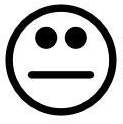 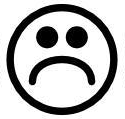 Russian RevolutionLenin calls for a ‘world revolution’ and Churchill calls him a ‘plague virus.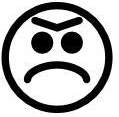 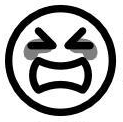 